Мастер-класс «Выполнение   ПОЗДРАВИТЕЛЬНОЙ  открытки  ко дню пожилых людей»Цели и задачи:- Познакомить  с историей возникновения праздника «День пожилого человека»;- Закрепить умения в сгибании и склеивании бумаги, вырезании из бумаги по очерченным линиям или по воображаемым линиям;- Формировать умение читать технологическую карту и работать по заданному алгоритму в соответствии с технологической картой;-  Развивать наблюдательность, внимательность, точность движений, мелкую моторику, творческое воображение;          - Воспитывать любовь к творчеству, доброжелательное, уважительное отношение к старшему поколению, стремление делать приятное близким людям через собственный созидательный труд.        - Межпредметные связи технологии с обществознанием, историей, литературным чтением, изобразительным искусством.Оборудование: белый картон и цветная бумага, ластик и ножницы, клей ПВА, линейка, карандаш.        1 октября отмечается Международный день пожилых людей. Решение об этом было принято Генеральной Ассамблеей ООН в 1990 году. Сначала День пожилых людей начали отмечать в Скандинавских странах Европы, затем в Америке, а потом и во всем мире, в Российской Федерации – в 1992 году. И теперь ежегодно в золотую осеннюю пору мы чествуем тех, кто все свои силы и знания посвятил своему народу, кто отдал здоровье и молодость молодому поколению. Пожилые люди – это люди, которые отдали всю жизнь труду, воспитанию детей. Будем благодарны им за это!  Каждая семья держится на любви и памяти старшего поколения. Эти люди передают своим внукам и правнукам опыт многих и многих лет, объединяют десятилетия истории в одну непрерывную цепь.Практическая работаСегодня мы будем выполнять открытки. Для этого нам надо белый картон и цветная бумага, ластик и ножницы, клей ПВА, линейка, карандаш.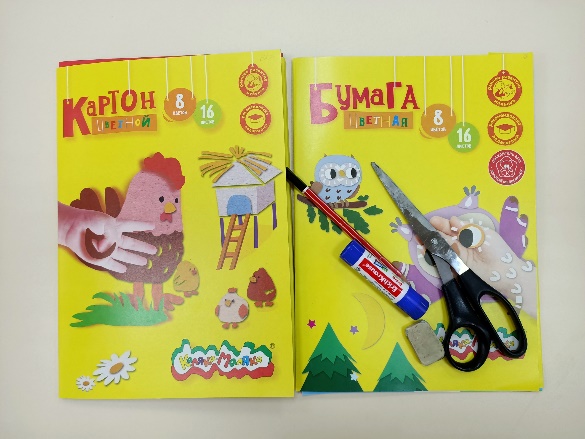 Из белого картона вырезаем квадрат со сторонами 16 см.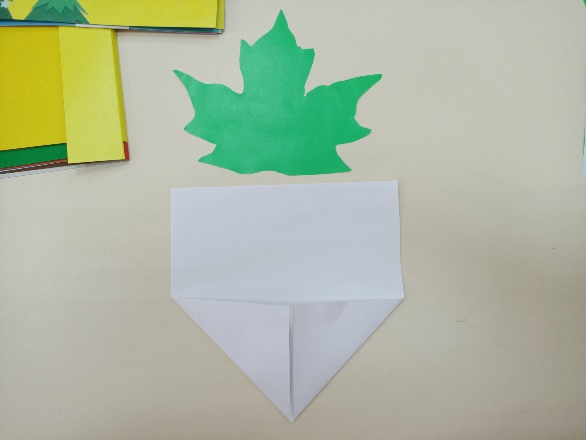 Складываем два уголка.3) На зеленой цветной бумаге вырезаем фон для цветов в виде кленового листа.Приклеиваем зеленый фон на белый картон, как показано на фото 3. Обрезаем по форме листа.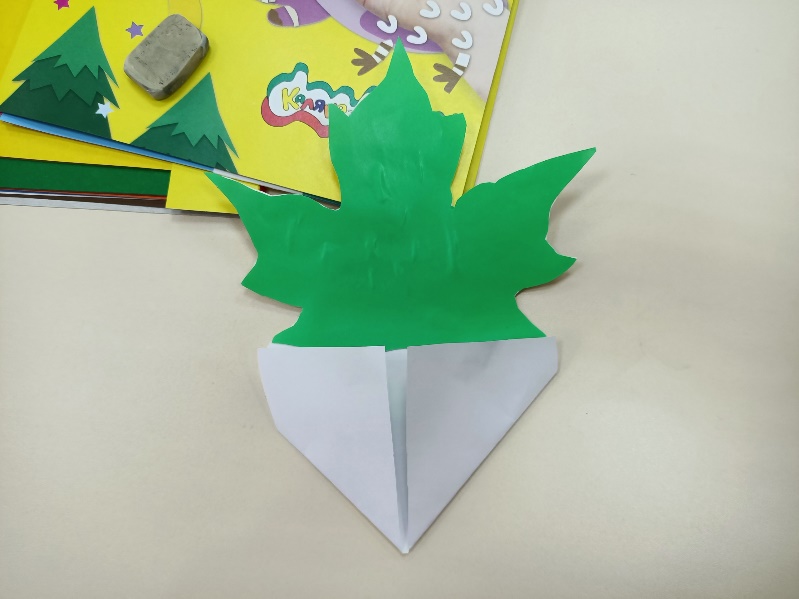 4) Затем вырезаем из цветной бумаги цветы. Приклеиваем на зеленый фон. Цвет и количество цветов вы можете выбирать сами.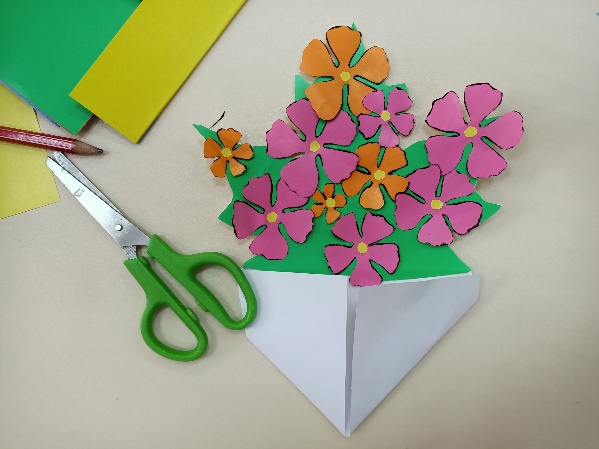 6) Выбираем поздравление для бабушки и дедушки. Вписываем или вклеиваем.7) На одной стороне уголка пишем «Поздравляем!»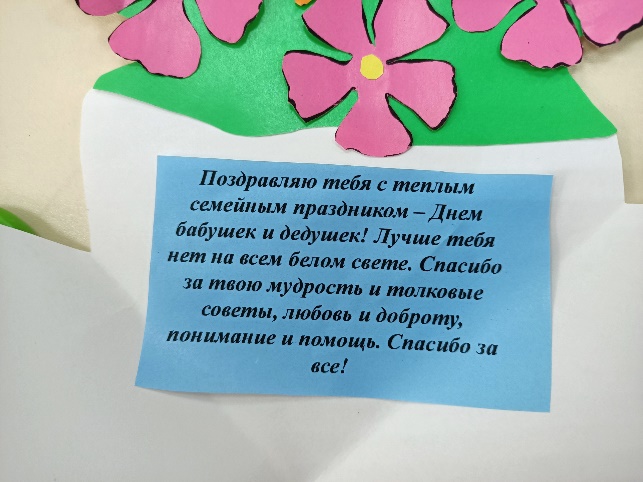 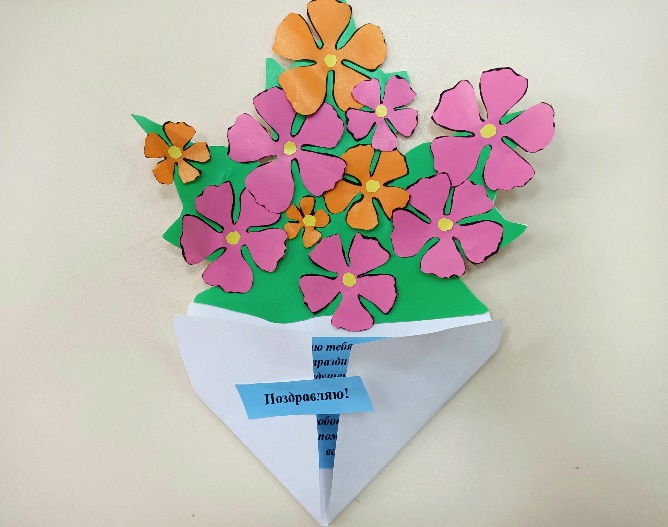 Вот так можно сделать приятный сюрприз для любимых бабушек и дедушек!